*** nascannované zadání s. 1 ****** nascannované zadání s. 2 ****** naskenované Prohlášení str. 1 ****** naskenované Prohlášení str. 2 ***ABSTRAKTText abstraktu v jazyce práceKlíčová slova: klíčové slovo, klíčové slovoABSTRACTText abstraktu ve světovém jazyce (angličtině)Keywords: keywords, keywordsZde je místo pro případné poděkování, popř. motto, úryvky knih atp.Prohlašuji, že odevzdaná verze bakalářské/diplomové práce a verze elektronická nahraná do IS/STAG jsou totožné.OBSAHÚvod	9TEORETICKÁ ČÁST	101	Nadpis hlavní kapitola	111.1	Podnadpis	111.2	Podnadpis	111.2.1	Podpodnadpis	112	nadpis hlavní kapitola	122.1	Podnadpis	12PRAKTICKÁ ČÁST	133	nadpis hlavní kapitoly	143.1	Podnadpis	143.1.1	Podpodnadpis	143.2	Podnadpis	144	NADPIS HLAVNÍ KAPITOLY	154.1	Podnadpis	15závěr	16SEZNAM POUŽITÉ LITERATURY	17seznam použitých symbolů a zkratek	18seznam OBRÁZKŮ	19seznam TABULEK	20seznam PŘÍLOH	21ÚvodtextNadpis hlavní kapitolatextPodnadpistextPodnadpistextPodpodnadpistextnadpis hlavní kapitolatextPodnadpistextnadpis hlavní kapitolytextPodnadpistextPodpodnadpistext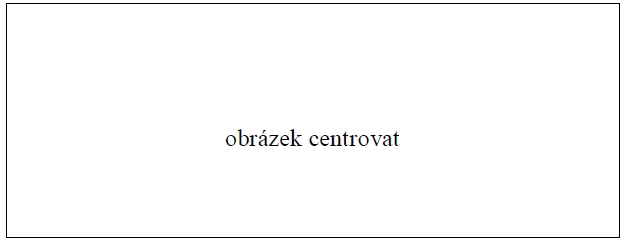 Obrázek  Popisek obrázkutextPodnadpistextTabulka  Popisek tabulkyNADPIS HLAVNÍ KAPITOLYtextPodnadpistextzávěrtextSEZNAM POUŽITÉ LITERATURYpodle použité citační normyseznam použitých symbolů a zkratekABC	Význam první zkratkyB	Význam druhé zkratkyC	Význam třetí zkratkyseznam OBRÁZKŮObrázek 1 Popisek obrázku	14seznam TABULEKTabulka 1 Popisek tabulky	14seznam PŘÍLOHPříloha P I: Název přílohyPŘÍLOHA P i: NÁZEV PŘÍLOHYNázev práce (max. 2 řádky)Název práce (max. 2 řádky)Titul Jméno PříjmeníTitul Jméno Příjmení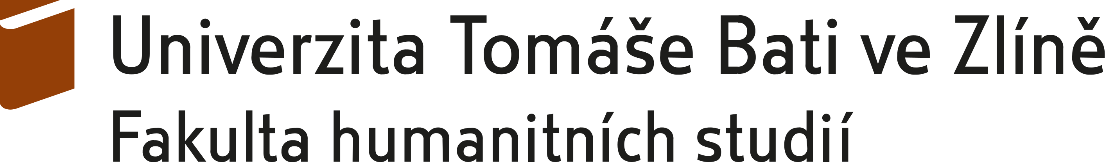 TEORETICKÁ ČÁSTPRAKTICKÁ ČÁSTZáhlaví tabulky 1Záhlaví tabulky 2Záhlaví tabulky 3Záhlaví tabulky 4První řádek0,98123,971258,58Druhý řádek1,587511,0334251,005